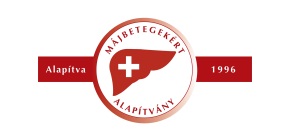 MÁJBETEGEKÉRT ALAPÍTVÁNYDél-pesti Centrumkórház – Országos Hematológiai és Infektológiai Intézet,Szt. László Kórház telephely, Hepatológia1097 Budapest, Albert Flórián út 5-7., e-mail: villert@lamb.huTÁMOGATÁSI KÉRELEMA Májbetegekért Alapítvány által a COVID-19 járvány kapcsán közzétett támogatásra, a Szent László Kórház Központi Felnőtt Szakrendelőjében májbetegek ellátását, gondozását is végző egészségügyi dolgozók részéreA támogatást igénylő adatai:A támogatás adatai:A támogatás maximális mértéke havi 55.000 Ft, mely legfeljebb 3 hónap időtartamra igényelhető. A Májbetegekért Alapítvány kuratóriuma a támogatási kérelmek bírálatakor dönthet az igényelttől eltérő, alacsonyabb támogatási összegről vagy/és rövidebb támogatási időtartamról.Májbetegek ellátása, gondozása során végzett feladataim a Szent László Kórház Központi Felnőtt Szakrendelőjében:………………………………………………………………………………………………………………………………………………………………………………………………………………………………………………………………………………………………………………………………………………………………………………………………………………………………………………………………………………………………………………………………………Kelt: Budapest, 2020. ………………………….………………………………………………………….Támogatást kérelmező aláírásaNeve:Leánykori neve:Anyja neve:Lakcím:Születési hely, idő:TAJ szám:Adóazonosító jel:Bankszámla száma:Bankszámla tulajdonos neve:Az igényelt havi összeg (Ft):……………………………………………………………………………………………………..……………………………………………………………………………………………………..……………………………………………………………………………………………………..Igényelt időtartam 
(kérjük aláhúzni a megfelelőt):1 hó2 hó3 hó